ALLEGATO B - “MODELLO OFFERTA ECONOMICA” da presentare per ciascun lotto al quale si partecipa  (da inserire nella seconda busta chiusa “OFFERTA ECONOMICA”)Al Comune di AbbiategrassoOGGETTO: AVVISO D’ASTA PUBBLICA PER L’ASSEGNAZIONE IN CONCESSIONE DI  N. 2 LOTTI DI SEPOLTURE PRIVATE NEL  CIMITERO MAGGIORE DEL COMUNE DI ABBIATEGRASSO.Il/La sottoscritto/a (nome e cognome)   					                                                                                                                    nato/a (luogo di nascita)		il (data di nascita)		, residente a (paese)	in Via/Piazza		civico n. , codice fiscale  					 OFFREper la concessione della sepoltura, di (INDICARE PER QUALE/I  LOTTO/I SI PRESENTA OFFERTA):LOTTO N. 1    Tomba n. 11 FILA A CAMPO 3 N. 1 posto     Valore posto a base d'asta: € 3.070,62= (tremilazerosettanta/62);     il valore di EUR _____________________________________(in cifre)                               ____________________________________________(in lettere)OPPURE  LOTTO N. 2   Tomba n.54 FILA F CAMPO 8 N. 2 posti 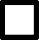       Valore posto a base d'asta: € 6.141,22= (seimilacentoquarantuno/22);il valore di EUR _____________________________________(in cifre)                           ____________________________________________(in lettere)DICHIARAche in caso di traslazione delle salme nella nuova sepoltura lascerà liberi n.  __ loculi, localizzati nel cimitero ________________ e posizionati ______________________Luogo e data,  	_____firma leggibileLa presente offerta deve essere chiusa in una busta sigillata  e controfirmata sui lembi di chiusura. In tale busta non deve essere inserito nessun altro documento.